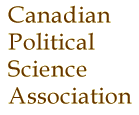 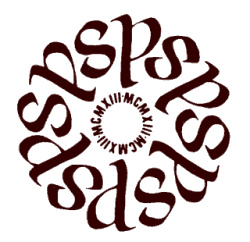 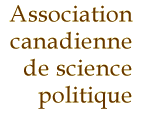 2017 CPSA ElectionsCall for Nominations Dear CPSA member, The 2016-2017 Nominating Committee is composed of Yasmeen Abu-Laban (CPSA President, University of Alberta); Marc Doucet (former CPSA Board Director, Saint Mary's University); Alain Noël (former CPSA President, Université de Montréal); and Michael Orsini (University of Ottawa).Under the provisions of section 5.01 of Bylaw no. 1, the Nominating Committee invites nominations for the following positions on the Board of Directors:Four (4) 	Directors                                          to be elected for a three-year term (2017-2020)One (1)            Practitioner Representative     to be elected for a three-year term (2017-2020)One (1)            Secretary-Treasurer                     to be appointed for a one-year term (2017-2018)The position of “Practitioner Representative” was created by the Board of Directors in June 2016. The new position is defined as a political scientist member of the Association whose primary place of employment is outside academia.Each nomination requires two nominators, a statement of acceptance from the nominee, a 250-word biography about the nominee to be posted on the Association Web site, a picture and consent for the picture to be posted on the Association Web site.Under the Canada Not-for-profit Corporations Act and Bylaw no. 1, the membership elects the directors of the Board. Once elected, these directors appoint the Officers of the Association (Vice-President, President, Past-President and Secretary-Treasurer). In an effort to preserve the past practices of the Association to the extent possible within the constraints imposed by the legislation and bylaw, we invite: Members interested in nominating candidates to the positions of Vice-President (with possible appointment as President the following year and as Past-President the year after) or Secretary-Treasurer (with possible re-appointments in 2018 and 2019) to signal their interest on the online nomination form.Nominees interested in the positions of Vice-President (with possible appointment as President the following year and as Past-President the year after) or Secretary-Treasurer (with possible re-appointments in 2018 and 2019) to signal their interest in the 250-word biographical note.All participants in these procedures must be individual members of the Association in good standing at the time of nomination.DEADLINE: The nomination must be completed by February 28, 2017. Nomination Process To nominate a candidate, log into MyCPSA at https://www.cpsa-acsp.ca                   Click first on “2017 Call for Nominations,” then on “Nominator 1,” and follow the instructions provided.To second a nomination, log into MyCPSA at http://www.cpsa-acsp.ca                  Click first on “2017 Call for Nominations,” then on “Nominator 2 (seconder),” and follow the instructions provided.Once a nomination is completed, the CPSA Secretariat will verify that the nominators and the nominee are individual members of the Association in good standing. After this verification, the nominee will be notified and required to provide the following information by email:A statement of acceptance of the nomination;A 250-word (maximum) biography that must include: the nominee’s current academic/non-academic appointmentsany CPSA appointments, recent activities the reasons for accepting to stand for election to the CPSA Board of DirectorsA picture (standard headshot - see format sample at http://cpsa-acsp.ca/sample1.html) and consent for the picture to be posted on the Association website.        Please send this information to the CPSA Secretariat at cpsa-acsp@cpsa-acsp.ca